Программа: Вокал Тема: «Песенное творчество  послевоенных лет»Дата: 16,17 мая 2020 г.Педагог: Гарафутдинова Мария АлександровнаВ послевоенные годы в центре внимания композиторов и поэтов оказываются темы, раскрывающие мысли, чувства и настроения людей, вернувшихся к мирному труду. В те же годы широко развернулось международное движение за мир и в авангарде борьбы против новой военной угрозы встали песни, родившиеся у нас в стране.Свое развитие песня продолжает, обогатившись опытом военных лет. По-новому зазвучали мирные темы, освоенные в 30-е годы. Облик песенного героя становится более теплым и сердечным, как это было в лирике Великой Отечественной войны. Все более заметную роль играет процесс сближения массовой и эстрадной песни, ростки которого наметились в те же военные годы. Новый период открывает мощная волна песен, связанных с окончанием войны.ПЕСНИ О ВОЗВРАЩЕНИИ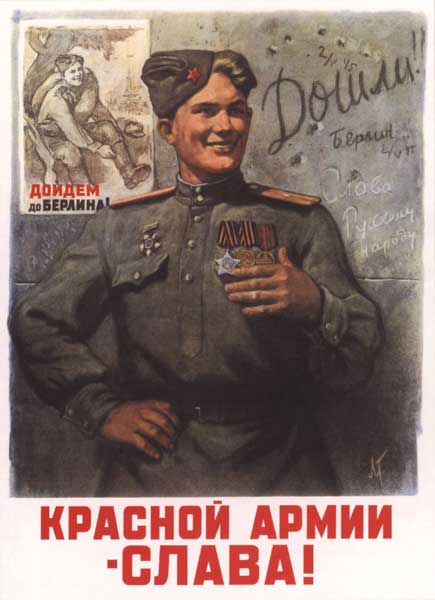 Советский плакат «Красной Армии — слава!». Художник Голованов Л. 1946 годВ центре послевоенных песен стоит образ фронтовика, возвратившегося в родные края с полей военных сражений. Чувства воинов, чей путь лежит домой из-за рубежа, передают «Ходили мы походами» Листова — Жарова, «Ехал я из Берлина» Дунаевского — Ошанина. Каждая из них по-своему преломляет типичные для походных маршей интонации в лирическом ключе. И вместе с тем и в той и другой присутствуют упругость и удаль плясовых ритмов. О долгожданной встрече с отчим краем рассказывает песня «Вернулся я на Родину» (Фрадкин — Матусовский). Написанная в вальсовом ритме, она отличается широчайшим мелодическим размахом.Чистотой сокровенного чувства овеяны песни о ждущих и дождавшихся, об ожидании встречи с любимой или о самой встрече, такие, как «Ласковая песня» Фрадкина — Долматовского, «Где ж ты, мой сад» Соловьева-Седого — Фатьянова.Нетрудно заметить, что даже самые светлые и энергичные «песни возвращений» нередко подернуты дымкой грусти. Ведь они повествуют о тех или от имени тех людей, у кого за плечами нелегкий путь войны, горечь многих потерь. Послушайте песню «Летят перелетные птицы» (стихи Исаковского)https://www.youtube.com/watch?v=b3VrObXcbx0 «Дороги» Новикова — Ошанина https://www.youtube.com/watch?v=tMRGWNY3DvoГИМНИЧЕСКИЕ ПЕСНИУдельный вес гимнических песен в песенном творчестве послевоенных лет весьма велик. Яркие образцы этого жанра представлены упомянутыми выше песнями борьбы за мир. Однако ведущей в области гимнов остается традиция песен-славлений, посвященных широкоохватным общественным темам. Таковы посвященные теме Родины гимны Новикова «Родина моя» (слова Ошанина), «Россия» (слова Алымова), отличающиеся подчеркнутым народно-песенным характером.Посмотрите предложенное видео https://www.youtube.com/watch?v=NVBW88_MR_EТЕМЫ И ОБРАЗЫ СОВРЕМЕННОСТИ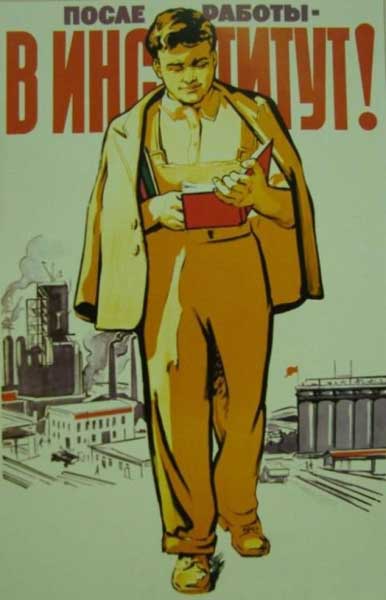 Советский плакат «После работы — в институт!»Новые темы, рожденные событиями и социальной атмосферой послевоенного периода, возникли в советской песне впервые. Они помогают ощутить отношение общества, пережившего военное лихолетье, ко всему, с чем связывались перспективы вновь обретенной мирной жизни. В конце 40-х годов возникли первые советские студенческие песни. В песенное русло органично вошли образы, основанные на романтических заповедях студенческого братства. На будущих специалистов и вершителей прогресса общество возлагало большие надежды. Гордое сознание причастности к вузовской семье звучит в «Песне московских студентов» Новикова — Ошанина. Множество песен, жизнерадостных и задумчивых, романтических и мечтательных, посвящалось студенческой жизни, планам на будущее, любви и дружбе. Посмотрите предложенные видео:https://www.youtube.com/watch?v=bhy-3GqEuhAhttps://www.youtube.com/watch?v=Ke7jM0Pvqe4https://www.youtube.com/watch?v=6Si71LdbtgcПесни военного времени, воспевшие тот или иной город, выражали патриотические чувства их защитников. Понятны воодушевление, гордость и нежность песен о городах, возрожденных к мирной жизни, подчас заново отстроенных, как бы увиденных вновь после всего пережитогоПосмотрите исполнение песни Мурадели «Россия — Родина моя» (стихи В. Харитонова). https://www.youtube.com/watch?v=T1uuSzA6VYsК лирико-патриотической традиции восходит и песня Соловьева-Седого на стихи Матусовского «Подмосковные вечера». Посмотрите исполнение этой песни https://www.youtube.com/watch?v=L-yFy3Lqezo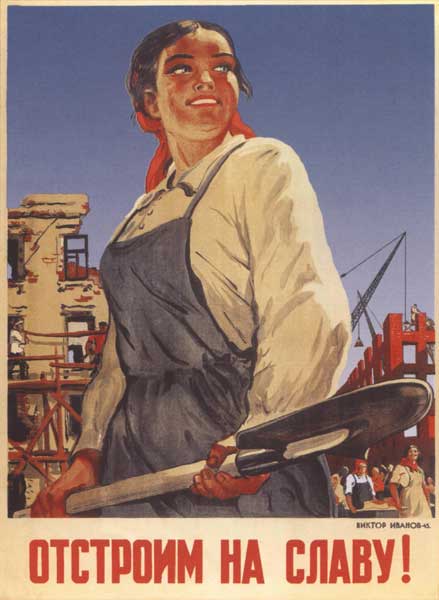 Советский плакат «Отстроим на славу!». Художники Иванов В., Бурова О. 1945 годНовые в сравнении с 30-ми годами черты обрел герой песен, посвященных мирной жизни. Перестает преобладать неразделимый монолит коллективного героя «всеобщее мы», как это было в массовых молодежных песнях предвоенного времени. Независимо от того, массовый или индивидуальный портрет обозначен в той или иной песне, ее герой наделяется социальной конкретностью. ЛИРИЧЕСКИЕ ПЕСНИ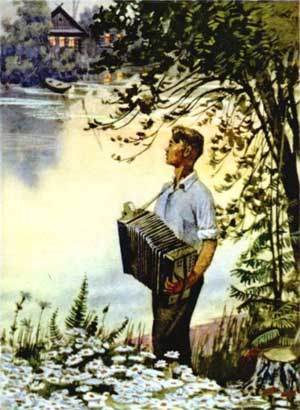 Одинокая бродит гармоньНачало мирного времени вызвало к жизни целый ряд песен о любви. Упоением разделенного чувства наполнены светлые лиричные песни Соловьева-Седого «Услышь меня, хорошая» (слова Исаковского), «На лодке» (слова Лебедева-Кумача), Хренникова «Что так сердце растревожено» (слова Матусовского). Посмотрите это видео https://www.youtube.com/watch?v=gzZ7rlj6aTUВозникшие одновременно с песнями о возвращении фронтовиков (хотя и не связанные с ними сюжетно), они олицетворяли собой мечту о долгожданной встрече, залогом которой служил наступивший мир.Посмотрите отрывок фильма https://www.youtube.com/watch?v=W36i08PAzmk с песней «Три года ты мне снилась» (Богословский — Фатьянов)«Песенка про пять минут» Лепина (из кинофильма «Карнавальная ночь», стихи В. Коростылева)  https://www.youtube.com/watch?v=12kPdU6A71o «Я сказал тебе не все слова» (Эшпай — Карпеко) https://www.youtube.com/watch?v=n1BtcRvXGxgС середины 50-х годов ярко заявляет о себе национальный колорит в эстрадных песнях композиторов из союзных республик. Таковы мелодии популярнейших песен «Я встретил девушку» А. Бабаева, «По горным дорогам» С. Агабабова, «Рушник» П. Майбороды.60-е годы пополнились новыми именами мастеров песенного жанра. Это А. Пахмутова, В. Баснер, А. Петров, А. Островский, Э. Колмановский, М. Таривердиев, А. Эшпай и другие.Задание 1. Вы можете посмотреть очень хороший, добрый советский фильм о дружбе и любви «Девчата» (комедия, реж. Юрий Чулюкин, 1961 г.). Его можно посмотреть на сайте YouTube https://www.youtube.com/watch?v=8CYY8EM5xYEЗадание 2. Повторите песни: «Соловушка» и «Детство»Задание 3. Напишите небольшое сочинение-отзыв на одну из советских песен, любую, которую вам понравилась.Программа: Вокал Тема: «Летние церковные праздники. Троица. Рождество Иоанна Предтечи. День Святых Петра и Февронии»Дата: 24  - 25  мая 2020 г.Педагог: Гарафутдинова Мария АлександровнаВ течении следующих двух уроков мы посмотрим видео о православных праздниках. Ознакомьтесь и выполните задания в конце урока.Троица.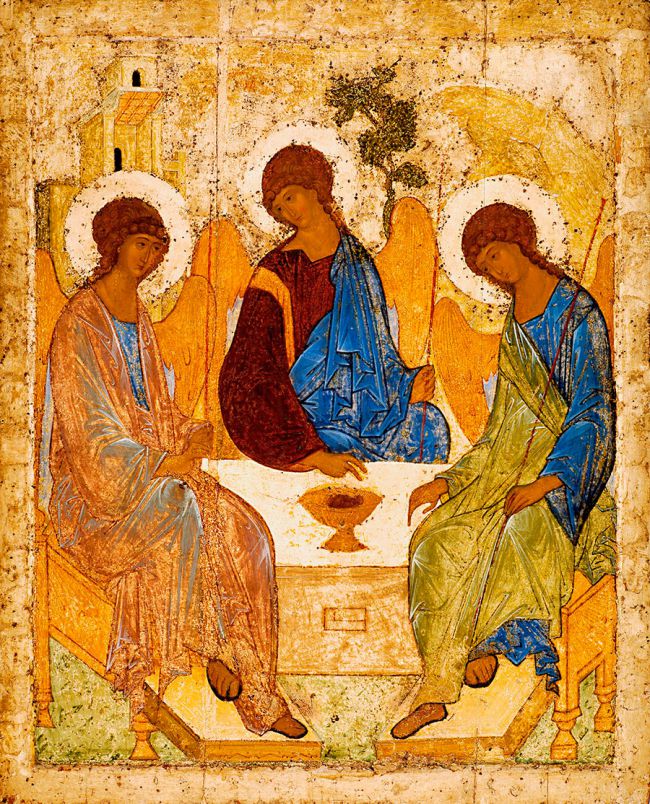 Икона Андрея Рублева. XV векО празднике https://www.youtube.com/watch?v=hfzDDZ7rGqgТропарь, кондак https://www.youtube.com/watch?v=yqRbEN-uDKYРождество Иоанна Предтечи.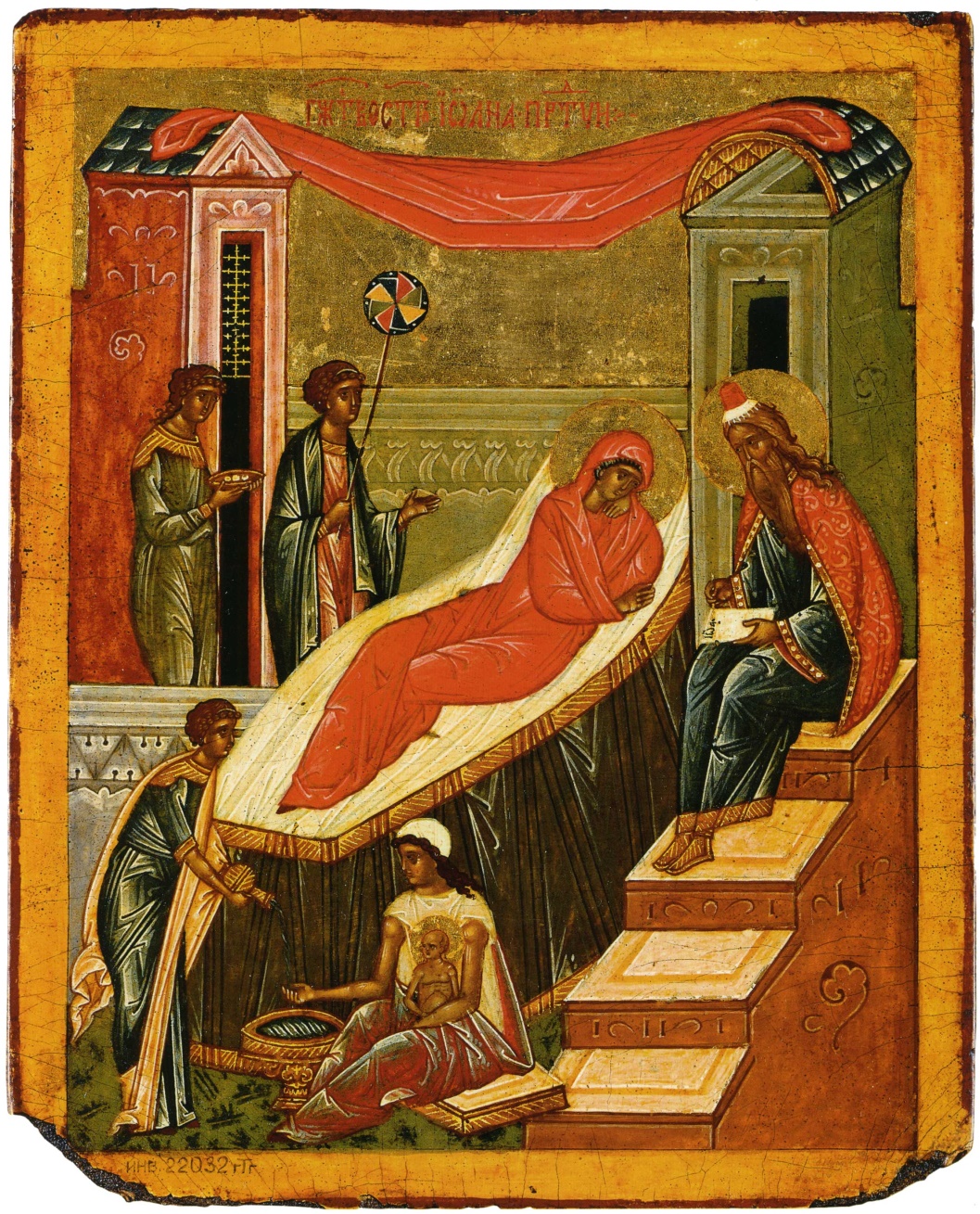 О празднике https://www.youtube.com/watch?v=uI0yc-A67x4День святых Петра и Февронии.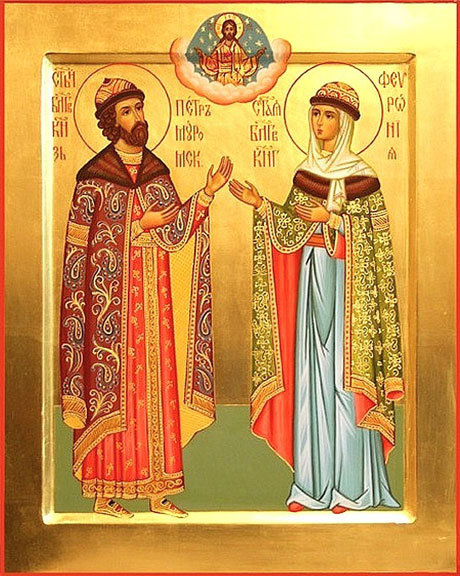 О празднике https://www.youtube.com/watch?v=yyW6r7OLNPUЗадание 1. Пропойте по видео тропарь и кондак праздника Троицы, постарайтесь выучить слова.Задание 2. Расскажите о ваших семейных традициях, вашей семейной истории.Задание 3. Повторите песню «Над землей бушуют травы».Программа: Вокал Тема: «Народное певческое творчество летнего цикла. Праздник апостолов Петра и Павла. Преображение Господне. Успение Пресвятой Богородицы»Дата:  30, 31 мая 2020 г.Педагог: Гарафутдинова Мария АлександровнаПосмотрите предложенные видео о православных праздниках и выполните задания.Праздник Петра и Павла.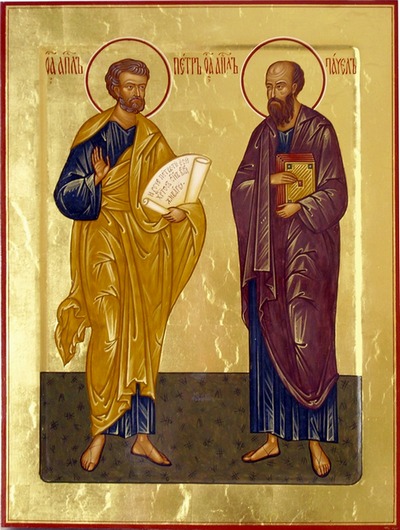 Об апостолах https://www.youtube.com/watch?v=9nXpxWjrNloТропарь-кондак https://www.youtube.com/watch?v=yyW6r7OLNPUПроповедь Патриарха https://www.youtube.com/watch?v=GlaD7GeH5tMПреображение Господне.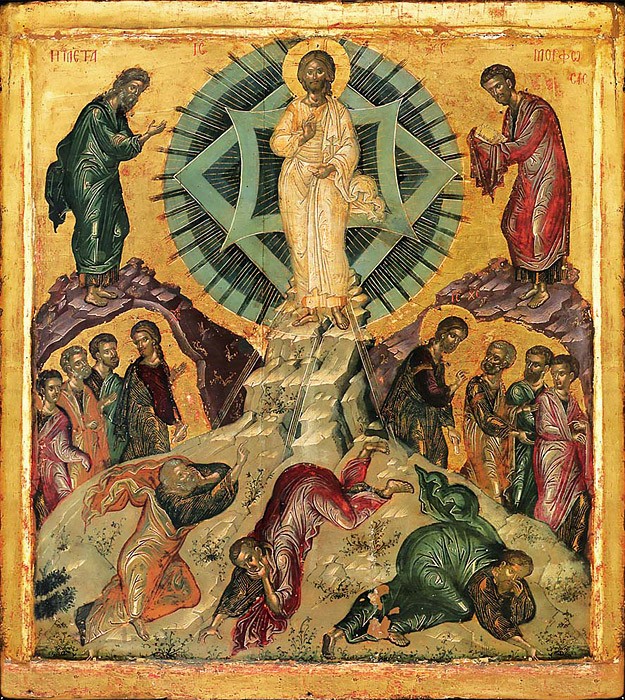 О празднике https://www.youtube.com/watch?v=2q4YXn1-0sEТропарь-кондак https://www.youtube.com/watch?v=bDksBrF7zhwУспение Пресвятой Богородицы.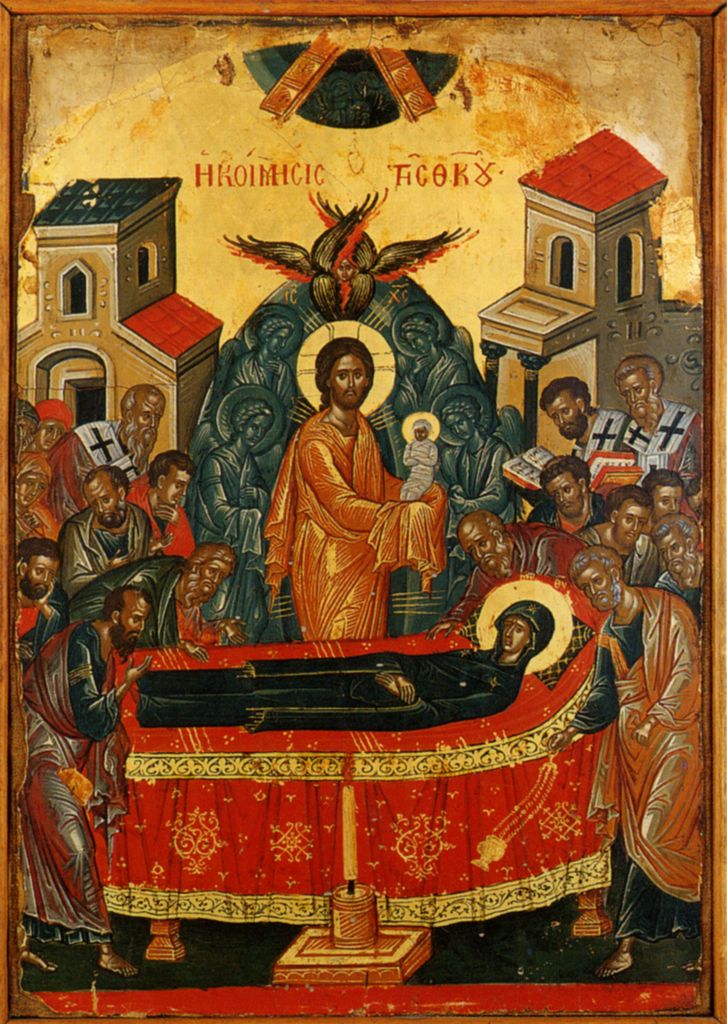 Тропарь-кондак https://www.youtube.com/watch?v=XOZI6Dr-ARgО празднике https://www.youtube.com/watch?v=W7ZpoKgp4LgЗадание 1. Пропойте по видео тропари и кондаки праздников, о которых вы смотрели видео.Задание 2. В видео «о празднике Успения Пресвятой Богородицы» рассказывается об обычаях празднования католической церкви. Подумайте и напишите ответ на вопрос: почему православная церковь празднует это событие по-другому, более скромно?Задание 3. Повторите песню «То не ветер в поле веет»